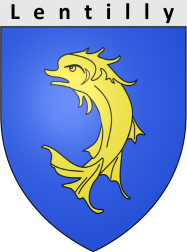 Commune de Lentilly, 7 000 habitants dans l’ouest lyonnais, recrute un/une:Responsable du Centre TechniqueCadre d’emplois des techniciensPlacé sous l’autorité du Directeur des Services TechniquesMissions :Organiser et encadrer les agents du Centre Technique Municipal pour la maintenance et l’entretien des équipements de la commune en effectuant les travaux en régie interne ou par l’intermédiaire d’entreprises extérieures en cas de nécessitéPlanifier et organiser les missions quotidiennes des agents sous sa responsabilité (bâtiments, voiries, espaces verts …)Gestion et participation des astreintes pour le personnel concernéGestion et suivi budgétaire tournée vers l’optimisation des ressourcesCoordonner et contrôler les travaux en coursDétecter les dysfonctionnements dans les bâtiments ou sur la voirieAssurer la maintenance des installations (tous corps d’état) des bâtiments communauxAssurer un suivi du patrimoine techniqueAssurer les interventions avec les différents corps d’état (électricité, plomberie, ventilation, serrurerie, menuiseries intérieures et extérieures …) en fonction du planning du service,Suivre les demandes de travauxElaborer les propositions de travaux et les devis associés, gérer en conséquence l’approvisionnement en matériel et accessoires nécessairesConcevoir des projets d’espaces verts (fleurissement, aménagement paysagé dans le respect de la logique du développement durable)Profil : Recrutement par concours Expérience sur un poste similaire souhaitée Maîtrise de l’environnement et du fonctionnement des collectivités territoriales Expérience avérée en management,  Exigences en matière de résultats obtenus dans le suivi des services opérationnels.  Gestion des priorités, des urgences.  Autonomie et capacité d'initiative.  Qualités relationnelles et esprit d'équipe. Rigueur et qualités organisationnelles. Fermeté, initiative, diplomatie. DisponibilitéDiscrétion professionnellePratique des outils bureautique. Une connaissance du progiciel ATAL serait un plusPermis poids lourd souhaitéAutres particularités :Contraintes horaires : astreinte et travail occasionnel en soirée et le week-end.Rémunération statutaire + prime annuelle + titre restaurant + régime indemnitaireCommune adhérente au CNAS (Comité Nationale d’Action Sociale)Poste à pourvoir très rapidement :Adresser lettre de candidature et curriculum vitae dans les meilleurs délais à:Madame le Maire – 15 Rue de la mairie – 69210 LENTILLY